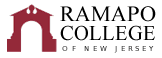 English and Literary Studies: Creative Writing ConcentrationRecommended Four-Year Plan (Fall 2022)
The recommended four-year plan is designed to provide a blueprint for students to complete their degrees within four years. Students must meet with their Major Advisor to develop a more individualized plan to complete their degree. This plan assumes that no developmental courses are required. If developmental courses are needed, students may have additional requirements to fulfill which are not listed in the plan and may extend degree completion. NOTE: This recommended Four-Year Plan is applicable to students admitted into the major during the 2022-2023 academic year.Total Credits Required: 128 creditsGPA: 2.0At least three (3) courses in the major must be at the 300-level.^Only two GenEd courses may double count for the major. For GenEd Distribution courses, one course MUST be taken outside of HGS.+ May Double Count in General Education and Major*If NeededWith 8 elective courses, students may consider: double major, minor or Teacher Education Certification program.WI- Writing intensive courses needed prior to graduationSchool of Humanities and Global StudiesFirst YearFirst YearFirst YearFirst YearFirst YearFirst YearFall SemesterHRSSpring SemesterHRSGen Ed: INTD 101-First Year Seminar4Major: LITR 280 Introduction to Creative Writing4Gen Ed: CRWT 102-Critical Reading & Writing II4Gen Ed: AIID 201- Studies in the Arts and Humanities 4^Gen Ed: Global AwarenessMajor: LITR 203-Methods of Literary Study WI4^Gen Ed: Historical PerspectivesLITR 101-Story of Literature recommended to fulfill a LITR elective4Gen Ed: Quantitative Reasoning4Gen Ed: SOSC 110-Social Science Inquiry 4Career Pathways: PATH HG1 - Career PAthways Module 1Degree
Rqmt.Total:16Total:16Second YearSecond YearSecond YearSecond YearSecond YearSecond YearFall SemesterHRSSpring SemesterHRSSchool Core: Language I* or Elective 4School Core: Language II* or Elective4^Gen Ed: Distribution Category: Culture and Creativity (Consider LITR 220, 221, 224, 244, 245, 280, 284, 292, 293, 295, or 308 to fulfill a LITR requirement) 4^Gen Ed: Distribution Category: Values and Ethics (Consider LITR 241, 306, or 366 to fulfill a LITR requirement) (OR) Systems, Sustainability, and Society (Must be outside of HGS)4Major: Workshop Course (LITR 282, 283, 284, 291)4^Major: Early Literature in English (Consider LITR 244 to fulfill GE Culture/Creativity)4Major: Diverse Perspectives4Gen Ed: Scientific Reasoning4Career Pathways: PATH HG2 - Career PAthways Module 2Degree
Rqmt.Career Pathways: PATH HG3 - Career PAthways Module 3Degree
Rqmt.Total:16Total:16Third YearThird YearThird YearThird YearThird YearThird YearFall SemesterHRSSpring SemesterHRSMajor: Workshop Course (LITR 282, 283, 284, 291)4Major: Literature Elective4Major: Global Perspectives4Major: Literature Elective4Major: Literature Elective4Major: LITR 381 Creative Writing Capstone WI4School Core: Language III* or Elective4Elective4Total:16Total:16Fourth YearFourth YearFourth YearFourth YearFourth YearFourth YearFall SemesterHRSSpring SemesterHRSMajor: LITR 414 Literature Seminar WI4Elective 4Elective4Elective4Elective4Elective4Elective4Elective4Total:16Total:16